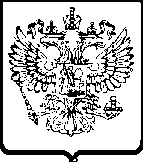 УПРАВЛЕНИЕ ФЕДЕРАЛЬНОЙ АНТИМОНОПОЛЬНОЙ СЛУЖБЫПО КАЛИНИНГРАДСКОЙ ОБЛАСТИ    РЕШЕНИЕКомиссия Управления Федеральной антимонопольной службы по Калининградской области по контролю в сфере закупок (далее - Комиссия) в составе:С участием представителей администрации муниципального образования «Черняховский округ округ» (далее – Заказчик) – Е.П. Михеевой (представитель по доверенности); Е.С. Чвыровой (представитель по доверенности); заказчика – МБУ «Служба заказчика- застройщика» (далее – Заказчик)- Д.А. Булогурова  (представитель по доверенности); заявителя – ООО «Газ-Ойл Строй» (далее – Заявитель) - М.Г. Шарафиева (представитель по доверенности); О.М. Ермаковой (представитель по доверенности);рассмотрев жалобу Заявителя на действия Заказчика при проведении электронного аукциона по выбору Генерального подрядчика на право заключения контракта на выполнение работ по строительству объекта «Распределительные газопроводы низкого давления и газопроводы – вводы к жилым домам в городе Черняховске, Калининградской области» в объёме первого этапа: «Распределительные газопроводы низкого давления и газопроводы – вводы к жилым домам в  городе Черняховске, Калининградской области (участок №3)» (извещение № 0335300062416000005) (далее – Аукцион), и в результате внеплановой проверки,  проведенной в соответствии с частью 15 статьи 99 Федерального закона  от 05.04.2013 № 44-ФЗ «О контрактной системе в сфере закупок товаров, работ, услуг для обеспечения государственных и муниципальных нужд» (далее – Закон о контрактной системе),УСТАНОВИЛА:В Управление Федеральной антимонопольной службы по Калининградской области 16.08.2016 поступила жалоба Заявителя (вх. № 5519 от 16.08.2016) на действия Заказчика при проведении Аукциона.В обоснование своей жалобы  Заявитель  привел следующие доводы	12.08.2016 Заказчиком был размещен протокол рассмотрения первых частей заявок № 0335300062416000005-1 согласно которому члены аукционной комиссии в составе: С. Н. Сашнева, Д. А. Белогурова, В. В. Мигаса приняли решение об отказе в допуске к участию в Аукционе участника с заявкой под номером 3 (Заявитель).	Обоснование отказа в допуске к участию Заявителя в Аукционе, изложенное в протоколе: «Участник размещения заказа не допускается к участию в открытом аукционе в электронной форме на основании п.1 части 4 ст. 67 Федерального закона от 05 апреля 2013 г. №44-ФЗ «О контрактной системе в сфере закупок товаров, работ, услуг для обеспечения государственных и муниципальных нужд» (далее - 44-ФЗ) в ввиду непредставления сведений, предусмотренных ч. 3 ст. 66 44-ФЗ, а именно: согласно требованиям, установленным в документации об аукционе, первая часть заявки на участие в аукционе должна содержать сведения в соответствии с п.п. б п.З ч.З ст.66 44-ФЗ. 1. Участник в заявке предоставил показатели к товару, не соответствующие потребностям Заказчика: П.1 «Кран шаровый тип 1» требованиями установлено: «Масса, кг, не должна превышать 101,8», в заявке указано: «Масса, 102,5 кг». 2. В заявке Участника указаны показатели к товарам, не позволяющие однозначно и достоверно определить показатель эквивалентности товара и не соответствующие инструкции по заполнению заявки: П. 15 «Детали стальных трубопроводов (отвод тип 1)» Требованиями установлено: «Отводы исполнения 1 или 2, должны быть бесшовные приварные из углеродистой или низколегированной стали...». Участник в заявке указал: «Отводы исполнения 1, бесшовные приварные из углеродистой или низколегированной стали...», что является не конкретным показателем и не позволяет установить эквивалентность товара. В соответствии с инструкцией: если показатели указаны с использованием союза «или» -Участник предлагает товар только с одной характеристикой. П.51 «Детали стальных трубопроводов (отвод тип 3)» Требованиями установлено: «Отводы исполнения 1 или 2, должны быть бесшовные приварные из углеродистой или низколегированной стали типа 3D с R около 1,5 DN и углом между плоскостями торцов 45 или 90°...». Участник в заявке указал: «Отводы исполнения 1 бесшовные приварные из углеродистой стали типа 3D с R около 1,5 DN и углом между плоскостями торцов 45 и 90°», что является не конкретным показателем и не позволяет установить эквивалентность товара. В соответствии с инструкцией: если показатели указаны с использованием союза «или» - Участник предлагает товар только с одной характеристикой».	Указанное решение Заказчика Заявитель считаем необоснованным и неправомерным по следующим основаниям.	В приложении № 1 к Техническому заданию, в перечне требований Заказчика к качеству, техническим характеристикам товаров п. 1 (Кран шаровый тип 1), указаны следующие требования: Масса, кг, не должна превышать 101.8. В ранее проводимом аукционе № 0135300007516000055 по выбору Генерального подрядчика на право заключения контракта на выполнение работ по строительству объекта «Распределительные газопроводы низкого давления и газопроводы - вводы к жилым домам в городе Черняховске, Калининградской области» в объёме первого этапа: «Распределительные газопроводы низкого давления и газопроводы - вводы к жилым домам в городе Черняховске, Калининградской области (участок №3)», в приложении № 1 к Техническому заданию Заказчиком были указаны характеристики на «Кран шаровый тип 1» - Масса, кг, не должна превышать 102,8. 	Заявитель просит принять во внимание, что при повторном объявлении аукциона Заказчик изменил требования к материалу, в частности его вес, при том что все остальные показатели остались неизменные.	 В приложении № 1 к Техническому заданию, в перечне требований Заказчика к качеству, техническим характеристикам товаров п. 51 (Детали стальных трубопроводов (отвод тип 3)), указаны следующие требования: Отводы исполнения 1 или 2, должны быть бесшовные приварные из углеродистой или низколегированной стали типа 3D с R около 1,5 DN и углом между плоскостями торцов 45 или 90°. Производителем отводов изготавливаются отводы в двух исполнениях, с углом между плоскостями торцов 45 и 90°, при этом все остальные характеристики товара остаются неизменные. Заявитель полагает, что данная характеристика товара не противоречит условиям аукционной документации.	В разделе 3 аукционной документации (Техническое задание на выполнение работ по строительству объекта «Распределительные газопроводы низкого давления и газопроводы-вводы к жилым домам в городе Черняховске, Калининградской области» в объёме первого этапа: «Распределительные газопроводы низкого давления и газопроводы-вводы к жилым домам в городе Черняховске, Калининградской области» (участок № 3)) указано, что строительство осуществляется тремя этапами. Первый этап - срок до 1 сентября 2016 года. В первый этап строительства входит строительство распределительного газопровода низкого давления от ШРП № 4 по 2-ому Дачному пер. 1А и газовых вводов к жилым домам в количестве 32 ввода.	В связи с тем, что Аукцион назначен на 15.08.2016, рассмотрение вторых частей заявок производится в течение трех рабочих дней, а опубликование контракта в течение пяти рабочих дней после рассмотрения вторых частей заявок, считаем, что данной требование в части сроков исполнения первого этапа является невыполнимым и влечет за собой ограничение конкуренции.	Заявитель также полагает, что Заказчик неправомерно установил избыточные требования к материалам, которые ранее были указаны с иными техническими характеристиками, добавил в приложение к Техническому заданию новые материалы, которые ранее не были указаны и, соответственно, не являлись обязательными для включения их в приложение.Заказчиком  даны следующие пояснения по сути жалобы  Заявителя	Заявка с порядковым номером 3, отклонена по следующим основаниям:	1) Участник в заявке предоставил показатели к товару, не соответствующие потребностям Заказчика:	П.1 «Кран шаровый тип 1» требованиями установлено: «Масса, кг, не должна превышать 101,8», в заявке указано: «Масса, 102,5 кг».	2) В заявке указаны показатели к товарам, не позволяющие однозначно и достоверно определить показатель эквивалентности товара и не соответствующие инструкции по заполнению заявки:	Требованиями к п.51 «Детали стальных трубопроводов (отвод тип 3)» установлено: «Отводы исполнения 1 или 2, должны быть бесшовные приварные из углеродистой или низколегированной стали типа 3D с R около 1,5 DN и углом между плоскостями торцов 45 или 90°...»	Участник в заявке указал: «Отводы исполнения 1 бесшовные приварные из углеродистой стали типа 3D с R около 1,5 DN и углом между плоскостями торцов 45 и 90°», что является не конкретным показателем и не позволяет установить эквивалентность товара. В соответствии с инструкцией: если показатели указаны с использованием союза «или» участник предлагает товар только с одной характеристикой.	Согласно ГОСТ 17380-2001 ДЕТАЛИ ТРУБОПРОВОДОВ БЕСШОВНЫЕ ПРИВАРНЫЕ ИЗ УГЛЕРОДИСТОЙ И НИЗКОЛЕГИРОВАННОЙ СТАЛИ: «3.1.2 отвод: Деталь, предназначенная для плавного изменения направления трубопровода». Это значит, что отвод не может одновременно плавно изменить направление на 45 и 90 градусов. Угол между плоскостями торцов (угол изгиба) отводов - конкретная характеристика товара и однозначно определена ГОСТ. Кроме того, отводы изготавливаются не только с углом 45 и 90 градусов, а так же 60 и 180 градусов и характеристики, очевидно, имеют разные.В результате рассмотрения жалобы и проведения  в соответствии с частью 15 статьи 99 Закона о контрактной системе внеплановой проверки, Комиссия установила следующее21.07.2015 Заказчиком на официальном сайте Российской Федерации в информационно-телекоммуникационной сети «Интернет» для размещения информации о размещении заказов на поставки товаров, выполнение работ, оказание услуг (далее – официальный сайт) размещено извещение и документация  Аукциона.	Начальная (максимальная) цена контракта 71 860 090,00 рублей.В соответствии с пунктом 2 части 1 статьи 64 Закона о контрактной системе документация об электронном аукционе наряду с информацией, указанной в извещении о проведении такого аукциона, должна содержать требования к содержанию, составу заявки на участие в таком аукционе в соответствии с частями 3 - 6 статьи 66 Закона о контрактной системе и инструкцию по ее заполнению.В соответствии с частью 6 статьи 66 Закона о контрактной системе требовать от участника электронного аукциона предоставления иных документов и информации, за исключением предусмотренных частями 3 и 5 статьи 66 Закона о контрактной системе документов и информации, не допускается.Согласно пункту 1 части 1 статьи 64 Закона о контрактной системе документация об электронном аукционе наряду с информацией, указанной в извещении о проведении такого аукциона, должна содержать, в том числе наименование и описание объекта закупки и условия контракта в соответствии со статьей 33 Закона о контрактной системе.Пункт 1 части 1 статьи 33 Закона о контрактной системе предусматривает, что заказчиком в описании объекта закупки указываются функциональные, технические и качественные характеристики, эксплуатационные характеристики объекта закупки (при необходимости). В описание объекта закупки не должны включаться требования или указания в отношении товарных знаков, знаков обслуживания, фирменных наименований, патентов, полезных моделей, промышленных образцов, наименование места происхождения товара или наименование производителя, а также требования к товарам, информации, работам, услугам при условии, что такие требования влекут за собой ограничение количества участников закупки, за исключением случаев, если не имеется другого способа, обеспечивающего более точное и четкое описание характеристик объекта закупки.Как усматривается из материалов дела, товары, используемые при выполнении работ должны соответствовать требования ГОСТ. Таким образом, в документации об Аукционе Заказчик описывает объект закупки (в том числе, и характеристики товаров, используемых при выполнении работы), выбрав показатели, определяющие соответствие закупаемой работы предусмотренным заказчиком требованиям, а также три группы значений показателей: максимальные и (или) минимальные значения; значения показателей, которые не могут изменяться. В свою очередь, по смыслу пункта 2 части 1 статьи 64 Закона о контрактной системе в инструкции по заполнению заявки участником закупки заказчик определяет, в том числе, в какой именно форме (порядке) сведения о предлагаемом для использования товаре подлежат представлению для их рассмотрения аукционной комиссией.Так, согласно положениям Технического задания, товар, необходимый для выполнения работ, являющихся предметом закупки,  должен иметь следующие качественные и технические характеристики:- пункт 47 «Раствор готовый тип 2» - «…Средние значения прочности раствора на сжатие в возрасте 3 суток в % их прочности в возрасте 28 суток при температуре твердения 20±3 °С: не менее 33…»;- пункт 66 «Трубы п/э тип 1» - «…глубина дефектов должна определяться с помощью индикатора часового типа с ценой деления не менее 0,01 мм…»;- пункт 67 «Трубы п/э тип 2» - «…относительное удлинение изделия при разрыве, %, не менее 350…»;- пункт 72 «Асфальтобетонная смесь тип 2» - «…минимальная пористость минеральной части %: до 19. Величина остаточной пористости не более 5,0%...Предел прочности при сжатии при температуре 50 °С, МПа, не менее 0,7…»;- пункт 73 «Трубы п/э тип 6» - «…расчетное значение коэффициента запаса прочности для рабочего давления 0,6МПа не должно быть менее 3,3….максимальный показатель текучести расплава базового материала при 190 °С/5 кгс, г/10 мин не должен превышать 0,5…»;- пункт 81 «Бетонная смесь тип 1» - «…значение удельной эффективной активности естественных радионуклидов Аэфф должна быть не более 370 Бк/кг…».Аналогичные требования к товарам установлены Заказчиком и в прочих пунктах приложения № 1 к Техническому заданию.Исходя из системного анализа положений документации и ГОСТ, указанных Заказчиком в Техническом задании документации Аукциона, Комиссия приходит к выводу, что вышеуказанные параметры товаров являются расчетной величиной и используются при испытании товаров в соответствии с требованиями ГОСТ. Проведенные испытания не свидетельствует о функциональных, технических, качественных и эксплуатационных характеристиках объекта закупки, они лишь используются для определения данных характеристик объекта закупки. Таким образом, результаты испытаний товаров не могут быть признаны показателем товара. Участник Аукциона в процессе подготовки заявки не должен обладать информацией о точном значении вышеуказанных показателей.В связи с тем, что Закон о контрактной системе не обязывает участника закупки иметь в наличии товар, подлежащий описанию в соответствии с требованиями документации об Аукционе, вышеприведенный пример подробного изложения в документации об Аукционе требования к описанию участниками закупок показателей испытаний товара ограничивает возможность участников закупок предоставить надлежащее предложение в составе заявки на участие в Аукционе.При условии соответствия товара требованиям ГОСТ допустимые значения показателей товара и результатов испытаний не могут отличаться и выходить за пределы, установленные государственным стандартом, следовательно, требование к их описанию является избыточным и нарушает правило объективного характера описания объекта закупки, что является нарушением пункта 1 части 1 статьи 33 Закона о контрактной системе.Согласно пункту 2 статьи 42 Закона о контрактной системе извещение об осуществлении закупки должно содержать, в том числе, сроки поставки товара, завершения работ, либо график оказания услуг.	Извещение о проведении Аукциона содержит информацию о том, что срок исполнения отдельных этапов контракта предусмотрен условиями муниципального контракта.	Согласно пункту 2.2. раздела 4 «Проект муниципального контракта» документации Аукциона (далее – Раздел 4) срок выполнения работ: не позднее 25 декабря 2017 года. Строительство осуществляется тремя этапами: первый этап – срок до 1 сентября 2016 года. В первый этап входит строительство распределительного газопровода низкого давления от ШРП № 4 по 2-ому Дачному пер. 1А и газовых вводов к следующим жилым домам:г. Черняховск, 2-ой Дачный пер. 1 А (два газовых ввода);г. Черняховск, 2-ой Дачный пер. 1 Б,В,Г,Д,Е (пять газовых вводов);г. Черняховск, ул. Дачная 26 А (два газовых ввода);г. Черняховск, ул.  Дачная 35/1,35/2,35/3 (три газовых ввода);г. Черняховск, ул.  Дачная 37,37/1 (три газовых ввода);г. Черняховск, 2-ой Дачный пер. 14, 14А (двенадцать газовых вводов);г. Черняховск, 2-ой Дачный пер. 20 (пять газовых вводов).	Рассмотрение жалобы Заявителя (после объявленного перерыва) состоялось в 11 часов 00 минут 23.08.2016.	На основании части 7 статьи 106 Закона о контрактной системе Калининградским УФАС России приостановлено определения поставщика в части подписания контракта до рассмотрения жалобы по существу (исх. № 2561/02 от 18.08.2016).	Исходя из вышеизложенного, с учетом объема, технологии и нормативов выполнения работ, Комиссия полагает, что строительство распределительного газопровода низкого давления от ШРП № 4 по 2-ому Дачному пер. 1А и газовых вводов к вышеуказанным жилым домам осуществить в срок до 01.09.2016 невозможно.	Таким образом, Комиссия считает, что положения документации об Аукционе (в части установления срока окончания работ по 1 этапу строительства- 01.09.2016) не соответствуют требованиям пункта 2 статьи 42 Закона о контактной системе.	Согласно части 3 статьи 67 Закона о контрактной системе по результатам рассмотрения первых частей заявок на участие в электронном аукционе, содержащих информацию, предусмотренную частью 3 статьи 66 Закона о контрактной системе, аукционная комиссия принимает решение о допуске участника закупки, подавшего заявку на участие в таком аукционе, к участию в нем и признании этого участника закупки участником такого аукциона или об отказе в допуске к участию в таком аукционе в порядке и по основаниям, которые предусмотрены частью 4 Закона о контрактной системе.	В ходе заседания Комиссии установлено, что протокол рассмотрения первых частей заявок  от 12.08.2016 № 0335300062416000005-1 содержит следующее обоснование принятого комиссией заказчика решения относительно заявки под номером 3 (заявка Заявителя): «Участник размещения заказа не допускается к участию в открытом аукционе в электронной форме на основании п.1 части 4 ст. 67 Федерального закона от 05 апреля 2013 г. №44-ФЗ «О контрактной системе в сфере закупок товаров, работ, услуг для обеспечения государственных и муниципальных нужд» (далее - 44-ФЗ) в ввиду непредставления сведений, предусмотренных ч. 3 ст. 66 44-ФЗ, а именно: согласно требованиям, установленным в документации об аукционе, первая часть заявки на участие в аукционе должна содержать сведения в соответствии с п.п. б п.З ч.З ст.66 44-ФЗ. 1. Участник в заявке предоставил показатели к товару, не соответствующие потребностям Заказчика: П.1 «Кран шаровый тип 1» требованиями установлено: «Масса, кг, не должна превышать 101,8», в заявке указано: «Масса, 102,5 кг». 2. В заявке Участника указаны показатели к товарам, не позволяющие однозначно и достоверно определить показатель эквивалентности товара и не соответствующие инструкции по заполнению заявки: П. 15 «Детали стальных трубопроводов (отвод тип 1)» Требованиями установлено: «Отводы исполнения 1 или 2, должны быть бесшовные приварные из углеродистой или низколегированной стали...». Участник в заявке указал: «Отводы исполнения 1, бесшовные приварные из углеродистой или низколегированной стали...», что является не конкретным показателем и не позволяет установить эквивалентность товара. В соответствии с инструкцией: если показатели указаны с использованием союза «или» -Участник предлагает товар только с одной характеристикой. П.51 «Детали стальных трубопроводов (отвод тип 3)» Требованиями установлено: «Отводы исполнения 1 или 2, должны быть бесшовные приварные из углеродистой или низколегированной стали типа 3D с R около 1,5 DN и углом между плоскостями торцов 45 или 90°...». Участник в заявке указал: «Отводы исполнения 1 бесшовные приварные из углеродистой стали типа 3D с R около 1,5 DN и углом между плоскостями торцов 45 и 90°», что является не конкретным показателем и не позволяет установить эквивалентность товара. В соответствии с инструкцией: если показатели указаны с использованием союза «или» - Участник предлагает товар только с одной характеристикой».	В силу части 4 статьи 67 Закона о контрактной системе участник электронного аукциона не допускается к участию в нем в случае:	1) непредоставления информации, предусмотренной частью 3 статьи 66 Закона о контрактной системе, или предоставления недостоверной информации;	2) несоответствия информации, предусмотренной частью 3 статьи 66 Закона о контрактной системе, требованиям документации о таком аукционе.	Согласно части 5 статьи 67 Закона о контрактной системе отказ в допуске к участию в электронном аукционе по основаниям, не предусмотренным частью 4 статьи 67 Закона о контрактной системе, не допускается.	Таким образом, учитывая вышеизложенное, Комиссия полагает, что действия комиссии Заказчика при рассмотрении Заявки Заявителя соответствуют требованиям Закона о контрактной системе.В заседании Комиссии представители лиц, участвующих в рассмотрении жалобы, на вопрос ведущего заседание Комиссии о достаточности доказательств, представленных в материалы дела, пояснили, что все доказательства, которые они намеревались представить, имеются в распоряжении Комиссии, иных доказательств, ходатайств, в том числе о представлении или истребовании дополнительных доказательств не имеется.В связи с изложенным, руководствуясь частями 1, 4, 7 статьи 105, частью 8 статьи 106 Закона о контрактной системе, Комиссия                                              РЕШИЛА:Признать жалобу ООО «Газ-Ойл Строй» необоснованной.2. Признать Заказчика – МБУ «Служба Заказчика – Застройщика» нарушившим пункт 1 части 1 статьи 33, пункт 2 статьи 42 Закона о контрактной системе.3. Выдать Заказчику, единой комиссии Заказчика, оператору электронной площадки ЗАО «Сбербанк-АСТ» предписание об устранении допущенных нарушений Закона о контрактной системе.4. Передать материалы дела должностному лицу Калининградского УФАС России для рассмотрения вопроса о привлечении лиц, допустивших нарушение требований Закона о контрактной системе, к административной ответственности.В соответствии с частью 9 статьи 106 Закона о контрактной системе, решение может быть обжаловано в судебном порядке в течение трех месяцев со дня его принятия. 23 августа 2016 года              № КС-245/2016                    г. КалининградВедущего заседание Комиссии:Н.С. Ивановойзаместителя руководителя - начальника отдела контроля органов власти, закупок и рекламы Калининградского УФАС России;членов Комиссии:	М.В. МельниковаЮ.К. Быстровойзаместителя начальника отдела контроля органов власти, закупок и рекламы Калининградского УФАС России,старшего государственного инспектора отдела контроля органов власти, закупок и рекламы Калининградского УФАС России;Ведущий заседание Комиссии:Н.С. ИвановаЧлены Комиссии:  М.В. МельниковЮ.К. Быстрова